قتل عمدی و احراق بیتحضرت بهاءاللهاصلی فارسی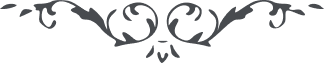 لوح رقم (123) امر و خلق – جلد 3١٢٣ - قتل عمدی و احراق بیتدر کتاب اقدس قوله جلّ و علا : مَنْ احرقَ بیتاً متعمّداً فَاحرقُوه و مَنْ قتلَ نفساً عامداً فَاقْتلوهُ خُذُوا سننَ اللّهِ بایادِی القدرةِ و الاقتدار ثمّ اتْرکوُا سننَ الجاهلینَ و اِنْ تحکموُا لَهُما حبساً ابدیّاً لا بأسً علیکم فِی الکتابِ انّه لهوَ الحاکمُ علی ما یُرید .